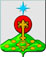 РОССИЙСКАЯ ФЕДЕРАЦИЯСвердловская областьДУМА СЕВЕРОУРАЛЬСКОГО ГОРОДСКОГО ОКРУГАРЕШЕНИЕот 23 декабря 2020 года	               № 65г. СевероуральскО внесении изменений в Положение о предоставлении муниципальных гарантий Североуральского городского округа, утвержденное Решением Думы  Североуральского городского округа от 28 мая 2014 года № 57 Руководствуясь Бюджетным кодексом Российской Федерации, Федеральным законом от 06 октября 2003 года № 131-ФЗ «Об общих принципах организации местного самоуправления в Российской Федерации»,  Уставом Североуральского городского округа Свердловской области, положением «О бюджетном процессе в Североуральском городском округе» утвержденным решением Думы Североуральского городского округа от 18 декабря 2013 года № 128, Дума Североуральского городского округаРЕШИЛА:1. Внести в Положение о предоставлении муниципальных гарантий Североуральского городского округа, утвержденное Решением Думы Североуральского городского округа от 28 мая 2014 года N 57, с учетом изменений, внесенных решениями Думы Североуральского городского округа от 25.03.2015 N 26, от 24.10.2018 N 70, от 29.05.2019 N 27, от 22.01.2020 №1 следующие изменения:1) в пункте 11:а) абзац первый изложить в следующей редакции:«11.Предоставление муниципальной гарантии, а также заключение договора о предоставлении муниципальной гарантии осуществляется после представления принципалом и (или) бенефициаром в Администрацию, либо агенту, привлеченному в соответствии с настоящим положением  (далее – Агент), полного комплекта документов согласно перечню, устанавливаемому Администрацией.»;б) абзац второй изложить в следующей редакции:   «Анализ финансового состояния принципала, проверка достаточности, надежности и ликвидности обеспечения, предоставляемого в соответствии с подпунктом 2 пункта 10 настоящего Положения, при предоставлении муниципальной гарантии, а также мониторинг финансового состояния принципала, контроль за достаточностью, надежностью и ликвидностью предоставленного обеспечения после предоставления муниципальной гарантии осуществляются в соответствии с нормативным правовым актом Администрации Финансовым управлением Администрации Североуральского городского округа (далее - Финансовое управление) либо Агентом.»;в) дополнить абзацем третьим следующего содержания:«Администрация вправе на основании решения Думы Североуральского городского округа о бюджете на очередной финансовый год и плановый период привлекать агентов по вопросам предоставления и исполнения муниципальных гарантий, в том числе анализа финансового состояния принципалов, их поручителей (гарантов), ведения аналитического учета обязательств принципалов, их поручителей (гарантов) и иных лиц, возникающих в связи с предоставлением и исполнением муниципальных гарантий, взыскания задолженности указанных лиц.»;г) абзац третий считать абзацем четвертым и изложить в следующей редакции:«Муниципальной гарантией, не предусматривающей право регрессного требования гаранта к принципалу, могут обеспечиваться только обязательства хозяйственного общества, 100 процентов акций (долей) которого принадлежит Североуральскому городскому округу (гаранту), муниципального унитарного предприятия, имущество которого находится в собственности Североуральского городского округа (гаранта).»;2) пункт 17 изложить в следующей редакции:«17. Требование бенефициара об исполнении гарантии и приложенные к нему документы признаются необоснованными и (или) не соответствующими условиям гарантии и гарант отказывает бенефициару в удовлетворении его требования в следующих случаях:1) требование и (или) приложенные к нему документы предъявлены гаранту по окончании срока, на который выдана гарантия (срока действия гарантии);2) требование и (или) приложенные к нему документы предъявлены гаранту с нарушением установленного гарантией порядка;3) требование и (или) приложенные к нему документы не соответствуют условиям гарантии;4) бенефициар отказался принять надлежащее исполнение обеспеченных гарантией обязательств принципала, предложенное принципалом и (или) третьими лицами;5) в иных случаях, установленных гарантией.В случае признания необоснованными и (или) не соответствующими условиям муниципальной гарантии требования бенефициара об исполнении гарантии и (или) приложенных к нему документов гарант обязан уведомить бенефициара об отказе удовлетворить его требование.Гарант вправе выдвигать против требований бенефициара возражения, которые мог бы представить принципал. Гарант не теряет право на возражения даже в том случае, если принципал от них отказался или признал свой долг.В случае признания требования бенефициара об исполнении гарантии и приложенных к нему документов обоснованными и соответствующими условиям муниципальной гарантии гарант обязан исполнить обязательство по гарантии в срок, установленный гарантией.»;3) в пункте 25:а) в абзаце первом слова «в Финансовое управление Администрации Североуральского городского округа (далее - Финансовое управление)» заменить словами «в Финансовое управление либо Агенту», слова «предварительной проверки» заменить словами «предварительного анализа», слова «установленном Администрацией Североуральского городского округа» заменить словами «установленном Администрацией»;б) в абзаце втором слово «Проверка» заменить словом «Анализ»;4) в подпункте 6 пункта 29 после слов «Финансового управления» дополнить словами «либо Агента)»;5) в пункте 29.2:а) в абзаце первом после слов «в Финансовое управление» дополнить словами «либо Агенту», слова «предварительной проверки» заменить словами «предварительного анализа», слова «Финансовым управлением» заменить словами «Администрацией»;б) в абзаце втором слово «Проверка» заменить словом «Анализ»;6) в пункте 29.3 после слов «Финансового управления» дополнить словами «либо от Агента», слова «постановлением Администрации Североуральского городского округа» заменить словами «постановлением Администрации»;7) в подпункте 5 пункта 29.6 после слов «Финансового управления» дополнить словами «либо Агента»;8) абзац второй пункта 31 дополнить предложением следующего содержания:«Информация о проверке направляется Финансовым управлением в Администрацию.»;9) в пункте 33 слова «готовится Финансовым управлением и после его подписания Главой Североуральского городского округа» исключить;10) в пункте 34  слова «Финансовое управление» заменить словом «отдел экономики»;11) пункт 36 изложить в следующей редакции:«36. На основании постановления Администрации о предоставлении юридическому лицу муниципальной гарантии отдел экономики готовит договор о предоставлении муниципальной гарантии и муниципальную гарантию в соответствии с бюджетным и гражданским законодательством.»;12) в пункте 38  слова «Финансовое управление» заменить словом «отдел экономики»;13) в пункте 39  слова «в Финансовое управление» заменить словом «отдел экономики»;14) в пункте 49 после слов «в Финансовое управление» дополнить словами «либо Агенту»;16) в пункте 50 после слов «Финансовое управление» дополнить словами «либо Агент»; 17)  Приложение №3 к Положению признать утратившими силу;18) Приложение №5 к Положению признать утратившими силу.2. Опубликовать настоящее Решение в газете «Наше слово» и на официальном сайте Администрации Североуральского городского округа.3. Контроль за выполнением настоящего Решения возложить на постоянную депутатскую комиссию Думы Североуральского городского округа по бюджету и налогам (Е.С. Матюшенко).Глава Североуральского городского округа ______________В.П. Матюшенко                                  Председатель ДумыСевероуральского городского округа_____________Е.С. Балбекова